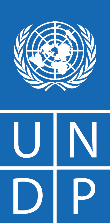 NOTICECall for Concept Proposals – Green and Resilient Recovery Local Action Grant ProjectApplication opens: 22 May 2023Application deadline: 23 June 2023 (1730 hrs (Malaysia)The multi-country office of UNDP Malaysia, Singapore and Brunei Darussalam is seeking qualified non-government organisations / community-based organisations / grassroots organisations to submit a Concept Proposal for the Green and Resilient Recovery Local Action Grant project which is being implemented between May 2023 and May 2025. In attaining the 2030 Agenda, it is important to consider that any transformation to the way communities live and work must consider any social aspects in ensuring the delivery of equitable outcomes and sustainable livelihoods, especially for disadvantaged communities, such as rural communities. Therefore, the transformations required should be aligned with the principle of a Just Transition, to ensure that efforts to ‘green’ the economy are fair and inclusive. As such, the objective of the Green and Resilient Recovery Local Action Grant Project is to create a local development model for just transitions in rural areas that combines aspects of renewable energy deployment, livelihood improvement through rural enterprises, and capacity building. Undertaken through a multi-stakeholder partnerships model, this project aims to support rural communities' transition towards low-carbon energy solutions, produce green products that help boost incomes while reducing the impact on the environment, and enhance the market competitiveness of rural enterprises.The three pillars of this project are:Utilising renewable energy solutionsSupporting Green Products developmentUpskilling rural entrepreneurs and enterprises Please refer to the next page for further details. CRITERIAEligible entitiesMalaysia-registered and operating as a non-government organisation / community-based organisation / grassroots organisation (or a similar organisation). Applying entities must provide a copy of the certificate of registration and/or similar documents that prove their incorporation and operation as a non-profit. Non-legally constituted or non-registered organisations, or government-linked organisations will not be considered. Possess a Malaysia-registered bank account. Possess the capacity to successfully implement the submitted concept proposal on the Green and Resilient Recovery Local Action Grant Project. Attributes of the possessed capacity are as follows (among others): Prior experience and track record working with communities (especially in rural areas) on renewable energy  and entrepreneurship;Technical expertise;Compliance with statutory reporting requirements for organisational finances;Use of the right management tools to undertake projects;Clear institutional set-up and internal financial systems in place; andExperience in managing and reporting donor funds.Applying entities that have existing activities (particularly in a site that is being proposed in this application) or have experience in undertaking similar projects will have an added advantage. Applying entities can submit applications on a joint basis with other interested entities (‘consortium approach’). Such joint applications should indicate the separation of scope and responsibility between the different entities. Please note that only one entity should apply in the joint application (on behalf of the other applicants), and –if successful—any agreement will be signed with that entity only. Eligible Project ActivitiesAll project proposals must explain and demonstrate how the activities are conducted.Additional notes:Generally, all concept proposals submitted should aim to demonstrate:Consistency with the Green and Resilient Recovery Local Action Grant Project’s pillars, which include:Support for the deployment of renewable energy solutions.Support for livelihood improvement activities for rural entrepreneurs and enterprises based on the utilisation of renewable energy, development of green products (i.e., products produced with the concept of sustainability), and other sustainable practices for their businesses. Capacity building and community empowerment of rural entrepreneursAn application will be considered advantageous if the interventions proposed cover all three outputs above/pillars (i.e., utilising renewable energy solutions, supporting Green Products development, and upskilling rural entrepreneurs and enterprises) of the project in an integrated manner. ORAn application can indicate if its interventions will either target one or two of the three outputs above/pillars. However, if this option is pursued, the applying entity must indicate any existing initiatives that are being undertaken at the proposed project site that have interventions targeting the remaining pillar(s). This is so that the entire project undertakes an integrated approach. In other words, all proposals must explain how the different activities will be integrated. All concept proposals submitted will also need to demonstrate:The undertaking of community engagement and involvement of local communities in the decision-making process and governance in the proposed project.The identification of development challenges on gender and how this can be overcome through the interventions being proposed.UNDP reserves the right to attempt to combine different proposals submitted by different entities (UNDP will discuss and agree with the relevant applicants before any finalisation). UNDP reserves the right to attempt to undertake any ‘matching’ activities between applying entities and interested partners (e.g., private sector). Project Budget and TimelineShortlisted entities from this application round will be invited for the development of a full proposal. These entities may receive a preparatory funding (as part of the grant) from UNDP for the development of a full proposal. Once the full proposal is received and assessed to satisfactory acceptance upon review by the project’s governance structure in UNDP, finalised entities will be provided with the grant of USD 150,000 (equivalent in Ringgit Malaysia). All projects must be undertaken and completed within a maximum 18-month timeframe, commencing October 2023 and completed latest by March 2025. The funds will be distributed on a milestone completion basis. Applications must be submitted using the template issued by UNDP Malaysia, Singapore and Brunei Darussalam. All applications using other templates will not be considered. Please refer to the Concept Proposal Guidance Note (‘Annex 2’) for more details on the project and the application process. The application form can be found as ‘Annex 3’. Annex 3 must be submitted to ashvinder.singh.pramjit.singh@undp.org and CC to izzati.abd.wahab@undp.org with the email title of ‘Concept Proposal – GRR Project’ before/by the deadline stipulated on p. 1 of this document. ----------------------------------------------------------End of Document-------------------------------------------------------OutcomeOutputDescription Empowerment of rural entrepreneurs and enterprises to be actors through a grant facility of low carbon development through greater renewable energy adoption and sustainable production practices in their businessesIncreased use of renewable energy by rural communitiesActivities that can promote/increase the use of renewable energy in rural areas for use by rural entrepreneursEmpowerment of rural entrepreneurs and enterprises to be actors through a grant facility of low carbon development through greater renewable energy adoption and sustainable production practices in their businessesIncreased income by rural enterprises and entrepreneurs through sustainable production practicesActivities that can utilise renewable energy to generate power for existing commercial activities by rural enterprises and increase incomesEmpowerment of rural entrepreneurs and enterprises to be actors through a grant facility of low carbon development through greater renewable energy adoption and sustainable production practices in their businessesCapacity building and community empowerment of rural entrepreneursActivities that can increase commercial capacity and activities for rural enterprises and increase incomes